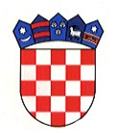 REPUBLIKA HRVATSKA VARAŽDINSKA ŽUPANIJAOPĆINA VIDOVECOpćinsko vijećeKLASA: 400-02/23/01/007URBROJ: 2186-10-01/1-24-12Vidovec, 06. svibnja 2024.Na temelju članka 31. Statuta Općine Vidovec („Službeni vjesnik Varaždinske županije“ br. 20/21) Općinsko vijeće Općine Vidovec na 26. sjednici održanoj dana 06. svibnja 2024. godine, donosi  1. IZMJENE I DOPUNE PROGRAMA JAVNIH POTREBA OPĆINE VIDOVECZA 2024. GODINUČlanak 1.U Programu Javnih potreba Općine Vidovec za 2024. godinu („Službeni vjesnik Varaždinske županije“ br. 109/23) u članku 1. stavak 1 iznos „1.117.370,18 €“, zamjenjuje se iznosom „1.226.892,97 €“.Članak 2.U Programu Javnih potreba Općine Vidovec za 2024. godinu („Službeni vjesnik Varaždinske županije“ br. 109/23) u članku 2 stavak 3 iznos „168.450,00 €“, zamjenjuje se iznosom „176.950,00 €“.U tablici mijenja se:Točka 1. iznos „41.000,00 €“ zamjenjuje se iznosom „45.250,00 €“Točka 7. iznos „16.750,00 €“ zamjenjuje se iznosom „21.000,00 €“Članak 3.U Programu Javnih potreba Općine Vidovec za 2024. godinu („Službeni vjesnik Varaždinske županije“ br. 109/23) u članku 3. stavak 1 iznos „26.900,00 €“, zamjenjuje se iznosom „51.900,00 €“.U  tablici dodaje se:Redni broj 5. „Kapitalne donacije vjerskim zajednicama –  Donacija za izradu dokumentacije – Tužno, Crkva sv. Antuna“ i iznos „25.000,00 €“.Nadalje, dodaje se stavak 2 kako slijedi: Općina Vidovec se kao opunomoćenik prijavila na Javni poziv Ministarstva kulture i medija i ostvarila pravo na isplatu financijskih sredstava vezanih uz financiranje Programa zaštite i očuvanja nepokretnih kulturnih dobara za 2024. godinu, a koji se odnosi na izradu projektne dokumentacije za Crkvu (kapelu) sv. Antuna u Tužnom. Kako se radi o objektu koji nije u vlasništvu Općine Vidovec, već u vlasništvu župe Sv. Margarete Dj. Mč u Margečanu Općina Vidovec će na temelju izdane joj punomoći i sklopljenog Ugovora br.16-0043-24 o financiranju programa preuzeti aktivnosti vezane za realizaciju programa, odnosno izradu dokumentacije.  Članak 4.U Programu Javnih potreba Općine Vidovec za 2024. godinu („Službeni vjesnik Varaždinske županije“ br. 109/23) u članku 4. stavak 5 iznos „105.677,21 €“, zamjenjuje se iznosom „123.300,00 €“.U tablici mijenja se:Redni broj 2.  iznos „ 20.577,21 €“, zamjenjuje se iznosom „24.000,00 €“.a dodaje se:Redni broj 8. „Tekuće donacije sportskim društvima – donacija Zajednici sportskih udruga za defibrilatore“ i iznos od „2.000,00 €“,Redni broj 9. „Tekuće donacije u novcu – NK Budućnost Vidovec – donacija za uređenje prostorija, nogometnog terena i nabavku opreme“ i iznos od „9.000,00 €“,Redni broj 10. „ Tekuće donacije sportskim društvima - Rukometni klub Vidovec- donacijaza režije“ i iznos od „2.700,00 €“,Redni broj 11. „Športsko ribolovno društvo – donacija za projektnu dokumentaciju za izgradnju nadstrešnice“ i iznos od  „500,00 €“.Nadalje, dodaje se: U točki 7. dodaje se tekst „ i izradu projektne dokumentacije.“ Točka 8. koja glasi: „Tekuće donacije sportskim društvima – donacija Zajednici sportskih udruga za defibrilatore. Donirati će se sredstva za kupnju uređaja – defibrilatora - koji se koriste prilikom postupka oživljavanja kod iznenadnog zastoja srca.“Točka 9. „Tekuće donacije u novcu – NK Budućnost Vidovec – donacija za uređenje prostorija, nogometnog terena i nabavku opreme. U cilju kvalitetnijeg  provođenja nogometnih natjecanja, a s obzirom na postojeće loše stanje klupskih prostorija, donirati će se novčana sredstva za uređenje istih te uređenje nogometnog terena.“Točka 10. „Tekuće donacije sportskim društvima - Rukometni klub Vidovec- donacija za režije.  Isplatiti će se novčana sredstva rukometnome klubu za potrebe podmirenja redovitih troškova režija, sukladno dostavljenim preslikama računa.“ Članak 5.U Programu Javnih potreba Općine Vidovec za 2024. godinu („Službeni vjesnik Varaždinske županije“ br. 109/23) u članku 5. stavak 1 iznos „59.70,00 €“ zamjenjuje se iznosom „65.570,00 €“.U tablici, mijenja se:Točka 4. riječ „navalnog“ zamjenjuje se riječju „kombi“Točka 6. iznos „100,00 €“ zamjenjuje se iznosom „1.500,00 €“.U tablici, dodaje se:Točka 8. „Donacija DVD Vidovec – za rekonstrukciju grijanja u vatrogasnom domu“  na iznos od „5.000,00 €“. Članak 6.U Programu Javnih potreba Općine Vidovec za 2024. godinu („Službeni vjesnik Varaždinske županije“ br. 109/23) u članku 9., stavak iznos „508.875,00 € „ zamjenjuje se iznosom „ 560.875,00 €“ .U  tablici, mijenja se:Točka 10. tekst „Sufinanciranje dječjih vrtića – vrtićka skupina“ na iznos „65.000,00 €“ briše se i dodaje novi tekst „Subvencije trgovačkim društvima izvan javnog sektora - sufinanciranje boravka djece u vanjskim vrtićima i jaslicama “ i iznos od „89.000,00 €“,Točka 11.  tekst „Sufinanciranje dječjih vrtića – jaslička skupina“ na iznos „32.000,00 €“ briše se i dodaje novi tekst „Tekuće pomoći proračunskim korisnicima iz drugih proračuna – sufinanciranje boravka djece u vanjskim vrtićima i jaslicama“ i iznos od  “8.000,00 €“,Dodaje se :Točka 13. „ Oprema – DV Škrinjica“ i iznos od „52.000,00 €“.Članak 7.Svi ostali članci iz Programa gradnje objekata društvene infrastrukture na području Općine Vidovec za 2024. godinu („Službeni vjesnik Varaždinske županije“ br. 109/23) ostaju nepromijenjeni i usklađeni su sa zakonskim aktima. Članak 8.Ove 1. Izmjene i dopune Programa gradnje objekata društvene infrastrukture na području općine Vidovec za 2024. godinu stupaju na snagu prvog dana od dana objave  u „Službenom vjesniku Varaždinske županije“.                                                                                                                                                     OPĆINSKO VIJEĆE OPĆINE VIDOVEC            								  Predsjednik          								        Krunoslav Bistrović